Вх. № ………………………… / ……………………З А Я В Л Е Н И ЕЗА УДОСТОВЕРЕНИЯ ЗА ИДЕНТИЧНОСТ НА УРЕГУЛИРАН ПОЗЕМЛЕН ИМОТ(Уникален идентификатор на административната услуга - 2082)От …………………...…………………………………………………………………………..………….(посочете трите имена на физическото лице или наименованието на юридическото лице)ЕГН/ЕИК…………………………………….., постоянен/настоящ адрес или адрес на управление на юридическото лице: гр./с. .................................................., община………………….…..……, област……………………………. ул. (ж.к.) …………………………...……….……............................., тел.: ……….........................................., електронен адрес ........................................................................юридическото лице се представлява от ……………………………………………………………….. …………………………………………………………………………………...…………………………			(трите имена на представителя/пълномощника и ЕГН)№/дата на пълномощното ……………………………………………………….……………………….По силата на приложения документ съм собственик на поземлен имот с идентификатор …………….….......................………..…., парцел (УПИ) …...………………….…, квартал ……..………, по плана на гр./с. ……………………………………… от………..……..… г.УВАЖАЕМА/И  Г-ЖО/Г-Н ……………….……………….,	Заявявам желанието си да ми бъде издадено удостоверение за идентичност на имота между документа за собственост и сега действащия план или между стар и нов план на населеното място на гр./с./ ……….……………………., община ..............................................., област ……………………………Прилагам следните документи: 1. Документ за собственост, освен ако същият е вписан в имотния регистър.Документът за собственост е вписан под акт № ……..…….…., том ….….……….., година ……………….… в службата по вписванията …………….…………. (отбележете със знак , когато документът е вписан, и попълнете данните за вписването).2. Документ за платена такса, освен ако плащането е извършено по електронен път. Плащането е извършено по електронен път (отбележете със знак , когато плащането е извършено по електронен път).Желая издаденият индивидуален административен акт да бъде получен:Лично от ЦАОЧрез лицензиран пощенски оператор на адрес:.....................................................………………………………………………………………………..……………………………..,като декларирам, че пощенските разходи са за моя сметка, платими при получаването на акта за вътрешни пощенски пратки, и съм съгласен документите да бъдат пренасяни от оператора за служебни цели. Индивидуалният административен акт да бъде изпратен:като вътрешна препоръчана пощенска пратка;като вътрешна куриерска пратка;като международна препоръчана пощенска пратка.По електронен път на електронен адрес ……………………………………………Дата:  .....................................                                                     ЗАЯВИТЕЛ:  ........................................	  ден, месец, година                                                                                        (подпис)                                                                                   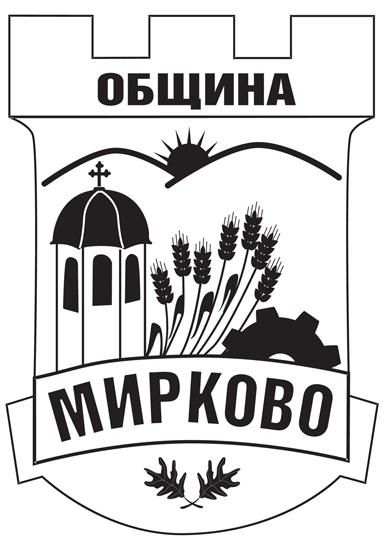 